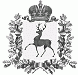 АДМИНИСТРАЦИЯ ШАРАНГСКОГО МУНИЦИПАЛЬНОГО РАЙОНАНИЖЕГОРОДСКОЙ ОБЛАСТИПОСТАНОВЛЕНИЕот 24.02.2021	N 106Об организации безаварийного пропуска паводковых вод в 2021 годуВ целях организации безаварийного пропуска весеннего половодья на территории Шарангского муниципального района, своевременного проведения противопадковых мероприятий по защите населения, жилых и хозяйственных объектов, искусственных водопропускных сооружений на автодорогах общего пользования от воздействия паводковых вод и сохранения экологической обстановки на территории района администрация Шарангского муниципального района п о с т а н о в л я е т:1. Комиссии по предупреждению и ликвидации чрезвычайных ситуаций и обеспечению пожарной безопасности Шарангского муниципального района в марте 2021 года рассмотреть вопрос готовности к весеннему половодью 2021 года сил и средств муниципального звена территориальной подсистемы единой государственной системы предупреждения и ликвидации чрезвычайных ситуаций, привлекаемых к выполнению противопаводковых мероприятий, проведению аварийно-восстановительных работ, вызванных паводковыми явлениями.2. Утвердить состав противопаводковой комиссии Шарангского муниципального района (далее-противопаводковая комиссия) (Приложение 1).3. Утвердить мероприятия по предупреждению и ликвидации чрезвычайных ситуаций на территории Шарангского муниципального района, связанные с прохождением весеннего паводка 2021 года (Приложение 2).4. Утвердить перечень опасных гидротехнических сооружений в период паводка (Приложение 3).5. Рекомендовать главам администраций поселений, руководителям организаций имеющих на балансе водопропускные сооружения:5.1.издать внутренние распоряжения (приказы) об организации безаварийного пропуска паводковых вод;5.2. разработать детальные мероприятия по безаварийному пропуску паводковых вод;5.3.проверить состояние гидротехнических сооружений, их готовность к пропуску половодья; 5.4. информировать единую дежурно-диспетчерскую службу Шарангского муниципального района (далее –ЕДДС) о складывающейся паводковой обстановке.6. ЕДДС:6.1 организовать постоянный контроль (мониторинг) за развитием паводковой обстановки на территории района;6.2. обеспечить сбор, обобщение информации о складывающейся паводковой обстановке на территории района и передачу вышеуказанной информации в Центр управления в кризисных ситуациях Главного управления МЧС России по Нижегородской области.7. Противопаводковой комиссии:- руководствоваться в своей работе утвержденными мероприятиями по прохождению паводка;- принять все необходимые меры по обеспечению устойчивого функционирования объектов и инфраструктуры Шарангского муниципального района в период паводка.8. Средствам массовой информации Шарангского района обеспечить освещение информации о мерах безопасности и правилах поведения в период паводка9. Контроль за исполнением настоящего постановления оставляю за собой.Глава местного самоуправления	Д.О. ОжигановПриложение 1к постановлению администрацииШарангского муниципального районаот 24.02.2021 года №106 СОСТАВ противопаводковой комиссии Шарангского муниципального районаОжиганов Д.О. 	– глава местного самоуправления Шарангского муниципального 	района - председатель комиссии;Члены комиссии:Медведева А.В. 	– заместитель главы администрации Шарангского муниципального 	района – заместитель председателя комиссии;Тараканов О.М. 	- директор МУП «ЖКХ»;Мосунов Ю.Ю. 	– начальник отделения полиции (дислокация п.г.т. Шаранга) МО 	МВД России «Уренский» (по согласованию);Аганин А.Л. 	– ведущий инженер группы учета электроэнергии Шарангского РЭС 	(по согласованию);Подоплелов Н.С. 	- начальник 119-ПСЧ 28 ПСО ФПС ГПС ГУ МЧС России по 	Нижегородской области (по согласованию);Пестов А.Н. 	- главный инженер ООО «Магистраль» (по согласованию);Лежнина О.А. 	- начальник управления сельского хозяйства администрации 	Шарангского муниципального района;Самоделкина Е.А. 	- заведующая управления образования и молодежной политики 	администрации Шарангского муниципального района.Приложение 2к постановлению администрацииШарангского муниципального районаот 24.02.2021 года №106 МЕРОПРИЯТИЯпо предупреждению и ликвидации чрезвычайных ситуаций на территории Шарангского муниципального района, связанные с прохождением весеннего паводка 2021 годаПриложение 3к постановлению администрацииШарангского муниципального района от 24.02.2021 года №106 ПЕРЕЧЕНЬопасных гидротехнических сооружений в период паводка№Наименование мероприятийСрок исполненияОтветственные1.Дежурство аварийных бригадна опасных гидротехнических сооружениях (Приложение 3 к постановлению)Весь период паводкаВладельцы искусственных водопропускных сооружений (ответственные за сооружение)(по согласованию) 2.Очистка всех водопропускных сооружений на автодорогах общего пользования (открытие труб), водопропускных труб и искусственных сооруженийДо наступления паводка ООО «Магистраль»(по согласованию)МУП «ЖКХ»,главы администраций поселений (по согласованию)3.Патрулирование а/дорог и искусственных сооруженийВесь период паводкаООО «Магистраль» (по согласованию),главы администраций поселений(по согласованию)4.Проверка готовности объектов с/х назначения к прохождению паводковых вод, предупреждению смыва загрязняющих веществ, запасов кормов До 15.03.2021 Управление сельского хозяйства администрации Шарангского муниципального района5.Обследование действующих сооружений, принятие мер по укреплению заградительных дамб и сливных сооруженийДо 15.03.2021  Владельцы искусственных водопропускных сооружений (ответственные за сооружение)(по согласованию)6.Своевременное выполнение работы по устранению заторов, освобождение ото льда свай, мостовых опорДо наступления паводка ООО «Магистраль» (по согласованию), владельцы (по согласованию), главы администраций поселений(по согласованию)7.Создание запаса строительных материалов (песок, щебень, цемент, мешкотара) для ликвидации возможных аварийных ситуацийДо наступления паводкаООО «Магистраль» (по согласованию), МУП «ЖКХ»8.Привлечение необходимого количества сотрудников полиции для дежурства в чрезвычайной ситуацииПо решению противопаводковой комиссииОтделение полиции (дислокация п.г.т. Шаранга) МО МВД России «Уренский» (по согласованию)9.Поддержание постоянной связи с районной противопаводковой комиссией и единой дежурно-диспетчерской службы Шарангского районапостоянноГлавы администраций поселений (по согласованию), владельцы или руководители эксплуатирующие гидротехнические сооружения (далее-ГТС) (по согласованию), ООО «Магистраль» (по согласованию), МУП «ЖКХ»10.Обеспечение памятками собственников ГТС по подготовке к пропуску весеннего паводкаДо 10.03.2021Главный специалист администрации Шарангского муниципального района по вопросам ГОЧС11.Организация информирования населения через средства массовой информации о прохождении половодьяПериод паводкаГлавный специалист администрации Шарангского муниципального района по вопросам ГОЧС12.Организация дежурства должностных лиц муниципального звена территориальной подсистемы единой государственной системы предупреждения и ликвидации чрезвычайных ситуацийС момента начала паводкаГлавный специалист администрации Шарангского муниципального района по вопросам ГОЧС13.Организация работы противопаводковой комиссииПериод паводкаГлава местного самоуправления Шарангского муниципального района – Председатель комиссии по предупреждению и ликвидации чрезвычайных ситуаций и обеспечению пожарной безопасности Шарангского муниципального района14.Обеспечение участия пожарно-спасательной службы в проведении аварийно-спасательных работ при возникновении чрезвычайных ситуаций, связанных с прохождением весеннего паводкаПериод паводкаНачальник 119-ПСЧ 28 ПСО ФПС ГПС ГУ МЧС России по Нижегородской области (по согласованию)15.Обеспечение перевоза школьников в случае разрушения дорог либо искусственных сооружений на нихПериод паводкаООО Магистраль (по согласованию),МУП «Шарангское ПАП»,управление образования и молодежной политики администрации Шарангского муниципального района16.Организация круглосуточного дежурства на ГТС, с целью наблюдения за уровнем воды, состоянием водопропускных сооружений, воздействием льда на сооружения и для оперативного реагирования на аварийные ситуацииПериод паводкаГлавы администраций поселений (по согласованию), ООО «Магистраль»(по согласованию), МУП «ЖКХ»17.Обустройство ГТС шкалой для определения уровня паводковых водДо начала паводкаГлавы администраций поселений (по согласованию), ООО «Магистраль»(по согласованию)№п/пНаименование сооруженияОтветственные1.Плотина пруда ул. Советская в р.п. ШарангаАдминистрация р.п. Шаранга (по согласованию)2.Плотина с. КугланурАдминистрация Большерудкинского сельсовета (по согласованию)3.Плотина пруда п. Красная ГоркаАдминистрация Роженцовского сельсовета (по согласованию)